REPUBULIKA Y’ U RWANDA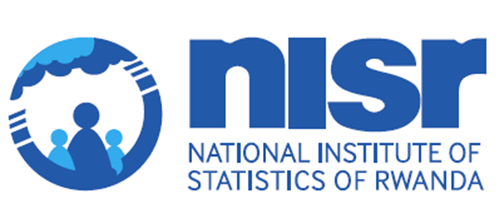 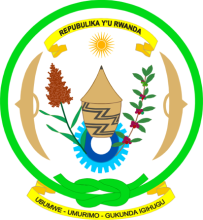 IKIGO CY’IGIHUGU CY’IBARURISHAMIBAREIBARURA RY’ IMIRIMO N’AHO IKORERWA,2017Ibanga ku bisubizo by’ibibazoAmakuru atangwa ku rutonde rw’ibibazwa azakoreshwa gusa mu bijyanye n’ibarurishamibare. Nkuko biteganywa n’Itegeko ngengan° 05/2013 ryo kuwa 16/06/2013 rigena imitunganyirize y’ibarurishamibare mu Rwanda, amakuru atanzweagomba kuguma ari ibanga ritagomba guhishurwa ku mpamvu iyo ari yo yose kandi ko umuntu wese ategetswe gutanga amakuru y’ukuri mu mabarura rusange n’andi mabarura.Q1. AHO IKIGO KIBARIZWA1.1. INTARA/UMUJYI WA KIGALI: …..…...................................................................................................1.2.AKARERE:……….......................................................................................................................................1.3.UMURENGE:…...…....................................................................................................................................1.4.AKAGALI:………………................................................................................................................................1.5.UMUDUGUDU:………………..........................................................................................................................1.6.INOMERO Y’IKIGO MU MUDUGUDU:...............................................................................................1.7.IZINA RY’IKIGO/ETABULISOMA:………………………………………………................................................1.8. IZINA RY’IKIGO/ETABULISOMA MU MAGAMBO AHINNYE: (Niba rihari)..................................................1.9.INOMERO ZA TELEFONE Z’IKIGO: .....................................................................................................................1.10. EMAIL Y’IKIGO: (Niba ihari).................................................................................................................................Q4. UMUYOBOZI W’IKIGO4.1. IZINA RY’UMUYOBOZI:………………………………………..........................................................................4.2.IGITSINA: 1.GABO  |  2. GORE                                4.4. TELEFONE: .................................................................4.3. IMYAKA Y’AMAVUKO:                                       4.5. EMAIL:..........................................................................IKIRANGOQ15.2. NIBA ARI  “YEGO”NI IBIHE BITABO         1.YEGO  |  2. OYA1. Igitabo gikomatanyije kigaragaza uko umutungo waburi gikorwa uhagaze (Ledgers-GrandLivre) ….....................…2. Igitabo cyandikwamo ibikorwa by’ubucuruzi umunsi ku munsi (Journals-Double Entry) ………..………….……..…3. Ifoto y’Umutungo (Balance sheet) …………………………………………………..…………………..…………….…4. Ifoto y’urwunguko/Ishusho y’ibitubya cyangwa ibyongera UmutungoIncome statement (Profit and loss account)…5. Inyemezabwishyu (Invoice) ……………………………………………………………………………………………Q18. UMUBARE W’ABAKORA HAKURIKIJWE IGITSINA N’ IGIHE AMASEZERANO Y’AKAZI AMARA(Iyo ari ku cyicaro gikuru; muri iyi mbonerahamwe huzuzwamo abakora ku cyicaro gikuru gusa)Q19. UMUBARE W’ABAKORA HAKURIKIJWE IGITSINA N’UBWENEGIHUGU         (Iyo ari ku cyicaro gikuru; muri iyi mbonerahamwe huzuzwamo abakora ku cyicaro gikuru gusa)Icyitonderwa: Ibibazo bikurikira (Q20, Q21)bibazwa gusa igihe ibisubizo kuri Q7 ari 1, 2 cg kuri Q8 ari 1.Q23a. WIGEZE  UGURISHA CYANGWA UGURA IBICURUZWA/GOODS MU MAHANGA MU MEZI 12 ASHIZE? Q23b. WIGEZE  UGURISHA CYANGWA UGURA SERIVISI/ SERVICES MU MAHANGA MU MEZI 12 ASHIZE?Q25. ESE MUGIRA  NOMERO Y’USORA (TIN NUMBER) 1.YEGO  |     2.OYAQ26. NI IYIHE NOMERO Y’USORA YANYU (TIN NUMBER) (Niba ari ku ishami ry’ikigo cyangwa ku gashami, wandika nomero y’usora y’icyicaro gikuru )Umukarani w’ibarura……………………………………… ………………… Tel:.............................Itariki : ____/ ___/ ____   Umukono _______Umugenzuzi ……………………………………… ………………… Tel:. …………………...Itariki : ____/ ___/ ____   Umukono _____________	Ikigo cy’Igihugu gishinzwe ibarurishamibare mu Rwanda kibashimiye ubufatanye bwiza mwagaragaje.Ikigo cy’Igihugu gishinzwe Ibarurishamibare mu RwandaAgasanduku k’Iposita: 6139 Kigali – RwandaMuhima – NyarugengeKN 2 Ave, KigaliWebsite: www.statistics.gov.rwIMIHEMBERE / IGIHE AMASEZERANO AMARAIMIHEMBERE / IGIHE AMASEZERANO AMARAIGITERANYOGABOGOREAbakora badahembwaBa nyiri ikigo bagikoramoAbakora badahembwaAbandi bakora badahembwa(Unpaid family  workers)Abakora badahembwaAbimenyereza umwuga(Industrial attachment)Abakora badahembwaAbigira umwuga mu kaziAbakorabahembwaAmasezerano y’igihe kitazwiAbakorabahembwaHejuru y’amezi 6  AbakorabahembwaUkwezi 1 kugeza ku mezi 6 AbakorabahembwaMunsi y’ukwezi kumweAbakorabahembwaAbimenyereza umwuga bahembwa(Professional internship)IGITERANYOIGITERANYOIGITERANYOIGITERANYOABANYARWANDAABANYARWANDAABANYARWANDAABANYAMAHANGAABANYAMAHANGAABANYAMAHANGAABANYAMAHANGAIGITERANYOGABOGOREIGITERANYOGABOGOREIGITERANYOGABOGORE